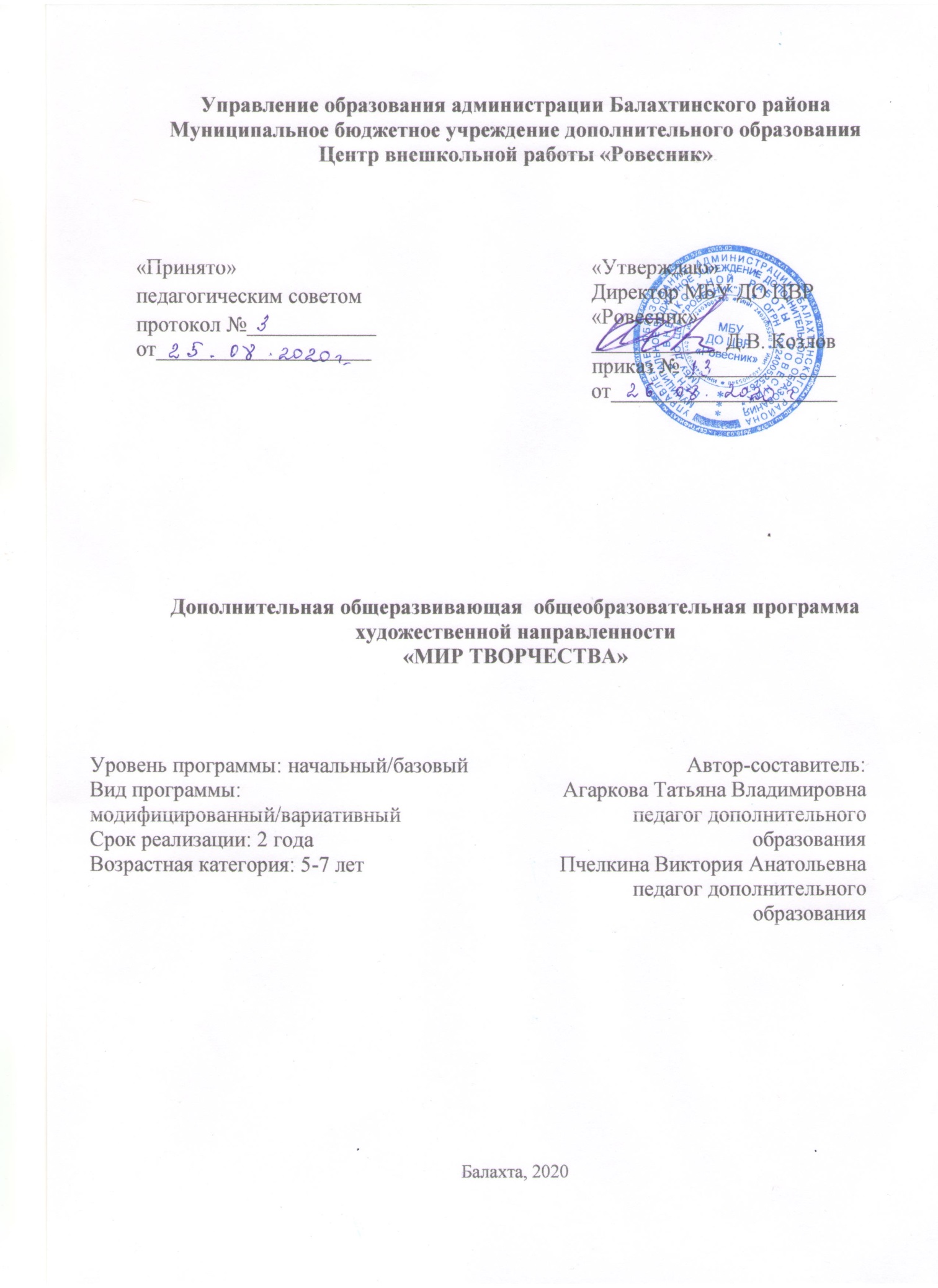 Содержание1.   Основные характеристики программы……………………………  31.1. Пояснительная записка…………………………………………31.2. Цель и задачи программы……………………………………… .51.3.Содержание программы………………………………………… 81.4. Планируемые результаты…………………………………… …162.   Организационно-педагогические условия…………………………17	2.1.Календарный учебный график………………………………….20	2.2. Условия реализации программы………………………………..34	2.3. Формы аттестации……………………………………………….35	2.4. Методические материалы……………………………………….38Список литературы………………………………………………………..41ПриложениеРаздел 1. Основные характеристики программыПОЯСНИТЕЛЬНАЯ ЗАПИСКАДополнительная общеобразовательная общеразвивающая программа «Мир творчества» имеет художественную направленность подготовительного уровня (1-ый год обучения), базового уровня (2-ой год обучения), направлена на формирование интереса к творческой деятельности и ориентирована на личные запросы и возможности дошкольников и младших школьников, способствует развитию их творческого потенциала и самостоятельности. Программа составлена с учетом возрастных особенностей детей дошкольного и младшего школьного возраста. Обучающиеся через учебную деятельность знакомятся с материалами и инструментами для творчества, учатся эмоционально откликаться на явления жизни и искусства, знакомятся с базовыми эмоциями, получают импульс к развитию творческого потенциала, развивают творческое воображение, зрительную память, ассоциативное мышление, моторику, осваивают инструменты и материалы.Нормативно-правовые документы, регламентирующие программу.При составлении программы «Мир творчества» были учтены следующие нормативные правовые документы:-Федеральный закон от 29.12.2012 №273-ФЗ «Об образовании в Российской Федерации»;- Концепция развития дополнительного образования детей, утверждена Распоряжением Правительства Российской Федерации от 04.09.2014 г. № 1726-р;- Приказ МинпросвещенияРоссииот09.11.2018г.№196«Об утверждении Порядка организациии	осуществления образовательной деятельности по дополнительным общеобразовательным программам»;- Санитарно-эпидемиологическими требованиями к устройству, содержанию и организации режима работы образовательных организаций дополнительного образованиядетей(СанПиН2.4.4.3172-14);- Устава муниципального бюджетного учреждения дополнительного образования Центра внешкольной работы «Ровесник»; - Лицензии МБУ ДО ЦВР «Ровесник» на образовательную деятельность; Образовательной программы МБУ ДО ЦВР «Ровесник».Актуальность программы.Развивающие возможности программы отвечают на запросы родителей, заинтересованных в творческом развитии детей, адаптации и подготовке их к школе.В нашем современном мире ребенок окружен цифровыми технологиями и познает все с помощью телевидения, Интернета.Придя в школу, дети очень мало знают или практически не знают об изобразительном, декоративно-прикладном искусстве, о жанрах и видах, немогут отличить один вид искусства от другого или часто путают их. Многие дети не имеют представления о музеях и выставочных залах. Так как по разным причинам не посещают их. Такие дети практически лишены живого творчества.Дополнительная творческая деятельность детей способна восполнить этот пробел, удовлетворить потребность в творчестве.Творчество в широком смысле–деятельность, направленная на получение чего-то нового, неповторимого, и поэтому его основным показателем является новизна результата. Искусство в свою очередь формирует и развивает разносторонне, влияет на духовный мир. Оно углубляет эмоции, пробуждает фантазию, формирует кругозор, нравственные принципы, способствует работе мыслительной деятельности.Художественное творчество совершенствует органы чувств, развивает умение наблюдать, анализировать, запоминать, подводит к восприятию и пониманию прекрасного в окружающей действительности. Все это имеет большое значение в современном обществе, когда мир массовой культуры давит на не окрепшую психику ребенка, формирует привычку принимать всевозможные варианты псевдо-культуры.Педагогическая целесообразность программы.Программа сочетает в себе проверенные временем формы обучения изобразительному и декоративно-прикладному творчеству (классические): практическое занятие с элементами презентаций, а также инновационные формы (нетрадиционные): виртуальные экскурсии, творческие игры, презентации.Форма реализации программы – очная.Форма организации учебного процесса- групповаяФормы и виды занятий:учебно-творческие задания;развивающие упражнения;беседы об искусстве; коллективные творческие игры;коллективные обсуждения.Алгоритм организации занятий по каждой теме предполагает:- вводную часть – тематическая беседа, знакомство с технологией выполнения задания, эмоциональное погружение в тему;- основная часть занятия – практическая работа;- заключительная часть - коллективное обсуждение выполненной части учебного задания.Впроцессереализациипрограммымогутвноситьсядополненияиизменения,отвечающиеинтересамучастниковобразовательногопроцесса.Возрастные особенности обучающихся 5 лет.Многие потенциальные качества обучающихся пяти лет, необходимые для изобразительной деятельности, находятся еще в не развитой, латентной форме. В этом возрасте активно развивается фантазия и воображение обучающихся, поэтому в подаче учебного материала преобладает игровое начало. Введение в каждую тему начинается с ярких презентаций, посвященных красоте окружающего мира, которые позволяют детям развивать свои созерцательные способности, выражать свое отношение, выплескивать эмоции и чувства, которые потом находят выражение в творчестве обучающихся.Возрастные особенности обучающихся 6 лет.Это возраст наиболее активного рисования. Рисунки могут быть самыми разными по содержанию: это и жизненные впечатления детей, и воображаемые ситуации, и иллюстрации к фильмам и книгам. Обычно рисунки представляют собой схематические изображения различных объектов, но могут отличаться оригинальностью композиционного решения, передавать статичные и динамичные отношения. Возрастные особенности обучающихся 7 лет.В 7 лет наступает уже наиболее значительная эпоха детского творчества, фантазии, игры. В этом возрасте ребенок воспринимает окружающий мир ярким, живым, захватывающе интересным. Почти таким же ярким, «рельефным» может быть мир воображения ребенка. В воображении возможно то, чего не бывает в действительности. Детские рисунки и поделки отличаются самобытностью, наличием собственного творческого замысла. Они приобретают сюжетный характер; достаточно часто встречаются многократно повторяющиеся сюжеты с небольшими или, напротив, существенными изменениями. Изображение человека становится более детализированным и пропорциональным. По рисунку можно судить о половой принадлежности и эмоциональном состоянии изображенного человека. К концу дошкольного возраста идет развитие творческого воображения.1.2. ЦЕЛЬ И ЗАДАЧИ ПРОГРАММЫ.Цель программы:- формирование интереса детей к художественной деятельности, развитие их творческого потенциала, раннее выявление творчески одаренных детей посредством занятий творчеством.Задачи программы.1-ый год обучения:- познакомить обучающихся с элементарными терминами, видами, жанрами и техниками изобразительного искусства; - научить использовать начальные понятия, инструменты и материалы, термины художника-живописца и мастера;- научить грамотно выстраивать последовательность своих действий для выполнения учебных заданий и упражнений;- развить творческое мышление, воображение, фантазию обучающихся посредством использования творческих заданий, специальной системы упражнений;- сформировать способность к эмоциональному отклику на явления жизни и искусства;2-ый год обучения:- научить использовать в своей деятельности основные инструменты, понятия, термины и материалы художника;- формировать способность к распознаванию и пониманию эмоций, способность их верно называть и использовать в творческой деятельности;- формировать зрительную память и воображение;- развивать способность управлять своей фантазией и воображением;- формировать способность выражения своих мыслей и чувств через устную и письменную речь; - познакомить с различными техниками и материалами;- развить коммуникативные навыки обучающихся через участие в коллективных творческих играх, через совместные обсуждения и презентацию своей деятельности.Новизна и отличительные особенности программы.Данную программу отличает от уже существующих программ решение задач по созданию круглогодичного образовательного пространства, социально значимой, практико-ориентированной деятельности обучающихся и становлению личности через творческое самовыражение.На ряду с традиционными методами художественного творчества, в программе широко используются нетрадиционные техники рисования, что несет в себе инновационный характер. В системе работы используются нетрадиционные методы и способы развития детского художественного творчества. Используются самодельные, нестандартные инструменты, природные и бросовые материалы для нетрадиционного рисования. Рисование с использованием нетрадиционных техник доставляет детям множество положительных эмоций, раскрывает возможность использования хорошо знакомых им бытовых предметов в качестве оригинальных художественных материалов, удивляет своей непредсказуемостью.Поставленные цель и задачи реализуются через работу с детьми по следующим направлениям: - «Изобразительное искусство»;- «Рисование в различных техниках» (изобразительная деятельность с использованием различных нетрадиционных художественных техник рисовании);- «Лепка»;- «Декоративно-прикладное творчество»;-«Конкурсные программы и выставки».Даная программа является начальной ступенью, надежной платформой, на которой в дальнейшем выстраивается успешное творческое развитие обучающихся.Возраст детей, участвующих в программе.Продолжительность реализации данной программы 2 года.Программа включает в себя подготовительный и базовый уровень. Набор детей на обучение первого уровня (в возрасте 5-6 лет) осуществляется независимо от их способностей и умений. В группу 2-го года обучения зачисляются обучающиеся, успешно окончившие курс 1-го года обучения, а также дети 6-7 лет по итогам собеседования и просмотра домашних работ.Наполняемость групп в объединении определяется нормативным локальным актом Учреждения. Для каждой ступени предназначается свой модуль изучаемого материала в течение учебного года по тематическим блокам. Учебно-тематическое планирование образовательного процесса построено по принципу «от простого к сложному» с учетом возрастных индивидуальных особенностей детей. Предложенный тематический план позволяет учитывать различную степень подготовки детей, индивидуальные способности, направленность интересов, включает выполнение индивидуальных и коллективных творческих работ. В программе запланированы игровые разминки, зарядки для глаз.Принципами программы являются:- свобода выбора родителями дополнительных общеобразовательных подпрограмм дополнительного образования детей;- творческий и продуктивный характер подпрограмм дополнительного образования детей;- ориентация на метапредметные и личностные результаты освоения подпрограмм дополнительного образования детей;- учет возрастных и индивидуальных особенностей детей дошкольного возраста;- онтогенетический принцип развития художественных и творческих способностей ребенка;- комплексно-тематический принцип построения учебного материала.- принцип наглядности, помогающий создавать представления об отдельных предметах и явлениях;- принцип доступности и посильности в подаче образовательного материала, соответствующего развитию творческих способностей и возрастным особенностям воспитанников.Режим занятий.Режим занятий соответствует нормам и требованиям СанПиН 2.4.4.3172-14, от 4 июля 2014 года.Формы организации детей:‒групповая(совместная образовательная деятельность); ‒подгрупповая(в группах по несколько человек);‒индивидуальная(самостоятельная деятельность).1.3. СОДЕРЖАНИЕ ПРОГРАММЫУЧЕБНО-ТЕМАТИЧЕСКИЙ ПЛАНУЧЕБНЫЙ ПЛАНУчебно-тематический план к программе «Мир творчества».1 год обучения, подготовительный уровень (5-6 лет).Учебно-тематический план к программе «Мир творчества».2 год обучения, подготовительный уровень (5-6 лет).КАЛЕНДАРНО – ТЕМАТИЧЕСКОЕ ПЛАНИРОВАНИЕПодготовительный уровеньБазовый уровень1.4 ПЛАНИРУЕМЫЕ РЕЗУЛЬТАТЫК концу обучения на подготовительном уровне учащиеся будут знать:- название цветов, различать основные и составные цвета;- элементарные правила смешения цветов;- различать жанры изо – пейзаж, натюрморт, портрет;- основные элементы и приемы лепки.Учащиеся будут уметь:- правильно сидеть за столом, мольбертом, держать лист бумаги и карандаш; свободно работать карандашом – без напряжения проводить линии в нужных направлениях, не вращая при этом лист бумаги;- передавать в рисунке простейшую форму, общее пространственное положение, основной цвет предметов;- правильно работать гуашевыми красками – разводить и смешивать краски, ровно закрывать ими нужную поверхность;- выполнять простейшие узоры в полосе, круге из декоративных форм растительного мира;- применять приемы рисования кистью элементов декоративных изображений;- узнавать изображенные на картине или иллюстрации предметы, явления, действия; - пользоваться простейшими приемами лепки (пластилин, глина) и аппликации.К концу второго года обучения учащиеся будут уметь:- высказывать простейшие суждения о картинах и предметах декоративно – прикладного искусства;- стремиться верно, и выразительно передавать в рисунке простейшую форму, основные пропорции, общее строение, цвет предметов;- правильно сидеть за столом, мольбертом, правильно держать лист бумаги, карандаш или кисть, свободно рисовать карандашом – без напряжения проводить линии в нужных направлениях, не вращая при этом лист бумаги;- правильно разводить и смешивать гуашевые краски, ровно покрывая ими нужную поверхность, менять направление мазков согласно форме;- определять величину и расположение изображения в зависимости от размера листа бумаги;- передавать в рисунках на темы и иллюстрации смысловую связь элементов композиции, отражать основное содержание литературного произведения;- передавать в тематических рисунках пространственные отношения: изображать основания более близких предметов на бумаге ниже, дальних – выше, изображать передние предметы крупнее удаленных предметов;- выполнять узоры в полосе, квадрате, круге из декоративно – обобщенных форм растительного мира, а также из геометрических форм;- лепить простейшие объекты действительности (листья деревьев, предметы быта), животных, фигурки народных игрушек с натуры, по памяти и по представлению;- составлять простейшие аппликационные композиции из разных материалов.2. Организационно-педагогическиеусловия.2.1 Календарный учебный график реализации дополнительной общеобразовательной общеразвивающей программы«Мир творчества» на 2020-2021 учебный год2.2 условия реализации программыУчебное помещение, соответствующее требованиям санитарных норм и правил, установленных СанПиН 2.4.4.3172-14 «Санитарно-эпидемиологические требования к устройству, содержанию и организации режима работы образовательных организаций дополнительного образования детей», утвержденных Постановлением Главного государственного санитарного врача Российской Федерации от 4 июля 2014 г. N 41. Кабинет оборудован столами и стульями в соответствии с государственными стандартами. При организации учебных занятий соблюдаются гигиенические критерии допустимых условий и видов работ для ведения образовательной деятельности. Кабинет оборудован раковиной для мытья рук с подводкой холодной воды, укомплектован медицинской аптечкой для оказания доврачебной помощи.Основным условием для занятий является творческая атмосфера. Для эффективных занятий нужна гармоничная, хорошо организованная среда. Материально - техническое обеспечениеУспешная реализация программы во многом зависит от правильной организации рабочего пространств. Помещение хорошо освещено. Методический материал, творческие работы хранятся на специальных стеллажах. Помещение оборудовано специальными столами, мальбертами для рисования и занятий декоративно-прикладным творчеством. Перечень оборудования, инструментов и материалов, необходимых для работы по программе.Оборудование:столы, стулья, доска, мальберты, учебные пособия, объяснительно-иллюстративный материал, изделия народных промыслов, репродукции картин.Инструменты и приспособления: стеки, доски для лепки, линейки, фломастеры, цветные и простые карандаши, ножницы, кисточка для клея и красок, иголки швейные, для вышивания, шило, шаблоны, и т.д.Материалы:бумага цветная для аппликаций и рисования форматов А3 и А4, альбомы для рисования, палитры, стаканы-непроливайки, самоклеющаяся бумага, ватман, калька копировальная, цветной картон; ткань, вата, тесьма, кружева, ленты,  нитки швейные - белые, черные и цветные, мулине, клей ПВА, клей карандаш, скотч, краски гуашь и акварель, пластилин.Информационное обеспечениефотоаппарат, видеокамера, проектор, компьютер, сканер, принтер.Кадровое обеспечениеПрограмму реализует педагог, имеющий педагогическое образование, в совершенстве владеющий навыками руководства учебно-творческой деятельностью учащихся и методикой преподавания предмета.2.3 Формы и способы подведения итогов реализации программы.Формы:выставки детских работ в детском саду и образовательном учреждении (тематические, праздничные);участие детей в художественных конкурсах различного уровня (внутри учреждения, муниципального и др. масштаба);составление альбома лучших работ.
По окончании учебного года проводится итоговая аттестация в форме выставки-презентации творческих работ.Способы:- контрольные задания, проверяющие степень освоения и уровень понимания учебного материала;- тестовые задания;- просмотры и обсуждение результатов, выполнения каждого задания;- тест на основе полученных знаний.Предъявляемым результатом первого и второго года обучения для каждого обучающегося, станет самостоятельное выполнение творческой работы на любую из изученных тем и участие в итоговой выставке детского творчества.Качество работ оценивается по следующим параметрам:самостоятельное выполнение работы, грамотное использование инструментов и материалов. Критериями оценки качества являются: выразительность и эмоциональность композиционного решения, аккуратность, законченность работы.Презентация результатов осуществляется в процессе итоговой выставки.По окончанию каждого года обучения в журнале делается запись:«Программу выполнил, переведён на следующий уровень обучения», по завершению программы - «Программу освоил». Отслеживание результата.Контрольные срезы (декабрь, май), диагностирование (май), обсуждение и последующий отбор рисунков для выставок.Формы проверки результатов освоенияпрограммы.  Педагогическая диагностика(мониторинг):отслеживание качествапедагогического процесса, реализуемого программой.Принципы проведения:1.Педагогическаядиагностиканацеленанапомощьребенкувпедагогическомпроцессе.Результатынужныпедагогу,чтобы правильно построить образовательную работу.2.Педагогическая диагностика осуществляется в привычной для ребенка обстановке.3.При проведении наблюдения происходит сравнение проявлений конкретного ребенка с идеальной нормой развития. Это сравнение помогает педагогу понять, в чем могут проявляться проблемы ребенка, какие достижения для него конкретны.4.Представление педагога складывается из множества частных оценок, поэтому наблюдение проводится в течение длительного времени.Оценка индивидуального развития детей проводится по критериям. Под критерием понимается признак, на основании которого производится оценка, определение или классификация чего-либо; критерий–это мерило суждения, оценки. Критерий указывает на наличие того или иного свойства у объекта, явления или процесса.При оценке индивидуального развития детей к критериям предъявляется одно, но чрезвычайно важное требование–критерий должен проводить измерение.Выявление достигнутых результатов осуществляется: ‒через механизм тестирования, беседу;‒через выставки, организованные на ранней стадии обучения-октябрь, ноябрь и итоговая-конец учебного года, которые показывают возрастание уровня выразительности и творческой свободы работ;‒отслеживание личностного развития детей осуществляется при помощи метода наблюдений и анализа продуктов детского творчества.Мониторинг результатов обучения по дополнительной образовательной программе «Мир творчества»Сводная таблица  Высокий уровень(12-15б)   Ребенок хорошо освоил технику работы кистью, пластилином, нетрадиционным художественным материалом; знает о цветах спектра и их оттенках, цветовой гамме (холодные, теплые цвета).Знает виды и жанры изобразительного искусства.У ребенка хорошо развита фантазия, наблюдательность, воображение, ассоциативное мышление и любознательность.Сформировались художественный вкус и чувство гармонии, композиции. Самостоятельно задумывает и выполняет работу.Средний уровень(8-11б)   Ребенок средне освоил технику работы кистью, пластилином, нетрадиционным художественным материалом.Имеет знания о цветах спектра и их оттенках, цветовой гамме, но сомневается или путается в их определении.Нуждается частично в помощи взрослого для определения видов и жанров изобразительного искусства.У ребенка недостаточно развита фантазия, наблюдательность, воображение, ассоциативное мышление и любознательность.Сформировались неустойчивые показатели художественного вкуса и чувства гармонии, композиции, навыки самостоятельности.Низкий уровень(5-7б)   Ребенок не освоил технику работы кистью, пластилином, нетрадиционным художественным материалом.Не знает виды и жанры изобразительного искусства, не проявляет к ним интереса.У ребенка неразвита фантазия, наблюдательность, воображение, ассоциативное мышление и любознательность.Не сформировались художественный вкус, чувство гармонии, композиции. Не владеет навыками самостоятельности, помощь  взрослого отвергает.2.4 Методические материалыИнформационное обеспечение- фотоаппарат, видеокамера, проектор, компьютер, сканер, принтер.Сетевые информационные ресурсы по всем разделам программы Материально-техническое обеспечение программы:Тематические плакаты для обогащения восприятия детей, уточнения их представлений об окружающем мире («Осень»,«Зима»,«Весна»,«Лето»;«Фрукты»,«Овощи»идр.)Дидактические	плакаты	для	развития	чувства	формы, цвета, композиции («Цветные пейзажи»,«Цветные натюрморты»ит.д.)Серия	альбомов	для	детского	творчества «Наш вернисаж» («Дымковская игрушка», «Филимоновская игрушка, «Гжель», «Жостово»)Репродукции шедевров мировой живописи (И.И.Шишкин «На севере диком…», «Мухоморы»,«Дубоваяроща»;И.К.Айвазовский«Автопортрет»,«Средиволн»,«Спокойноеморе»;В.М.Васнецов«Богатыри»,«Аленушка»,«Иван-царевичнаСеромволке»;Н.А.Сергеев«Яблонивцвету»;А.К.Саврасов«Грачиприлетели»;С.Ю.Жуковский«Подснежники»,«Веснавлесу»идр).Картотека предметных изображений.Практический, демонстрационный, методический материал для работы с детьми:1.СавченкоВ.И.«Культурные практики по ознакомлению дошкольников с живописью».Старший дошкольный возраст(5-7лет):учебно-наглядное пособие.–Выпуск1.-СПб.: ООО «ИЗДАТЕЛЬСТВО«ДЕТСТВО-ПРЕСС»,2018г.2.СавченкоВ.И.«Культурные практики по ознакомлению дошкольников с живописью».Старший дошкольный возраст(5-7лет):учебно-наглядное пособие.–Выпуск2.-СПб.: ООО«ИЗДАТЕЛЬСТВО«ДЕТСТВО-ПРЕСС», 2018г.3.КурочкинаН.А.«Знакомстводетейсживописью.Жанроваяживопись.Старшийдошкольныйвозраст(6-7лет):учебно-наглядноепособие.–СПб.:ООО«ИЗДАТЕЛЬСТВО«ДЕТСТВО-ПРЕСС»,2018г.4.КурочкинаН.А.«Знакомство детей с живописью. Сказочно-былинный жанр. Старший дошкольный возраст(6-7лет):учебно-наглядное пособие.–СПб.: ООО«ИЗДАТЕЛЬСТВО«ДЕТСТВО-ПРЕСС»,2018г.5.КурочкинаН.А.«Знакомство детей с живописью. Натюрморт. Старшийдошкольныйвозраст(6-7лет):учебно-наглядноепособие.–Выпуск2.-СПб.:ООО«ИЗДАТЕЛЬСТВО«ДЕТСТВО-ПРЕСС»,2018г.6.КурочкинаН.А.«Знакомстводетейсживописью.Пейзаж.Старшийдошкольныйвозраст(5-7лет):учебно-наглядноепособие.–Выпуск2.-СПб.: ООО«ИЗДАТЕЛЬСТВО«ДЕТСТВО-ПРЕСС», 2018г.7.КурочкинаН.А.«Знакомство детей с живописью. Портрет. Старший дошкольный возраст(5-7лет): учебно-наглядноепособие.–Выпуск2.-СПб.:ООО«ИЗДАТЕЛЬСТВО«ДЕТСТВО-ПРЕСС»,2018г.8.СтепаненкоВ.Н.«Ознакомление детей старшего дошкольного возраста с шедеврами мировой живописи»:конспекты занятий-экскурсий,- Самара.  АРТ-Лайт,2016г.Список литературы для педагога:1.  Третьякова, Н. Г. Обучение детей рисованию в детском саду / Н. Г. Третьякова. – М: Академия Развития, 2009. - 128 с.2. Шайдурова, Н. В. Обучение детей дошкольного возраста рисованию животных по алгоритмическим схемам / Н. В. Шайдурова. - М.: Детство-Пресс, 2009. - 64 с.3. Королева, Т. В. Занятия по рисованию с детьми 6-7 лет / Т. В. Королева. - М.: Сфера, 2009. - 112 с.4. Комарова Т.С. Обучение дошкольников технике рисования/ Т.С. Комарова – М., Педагогическое общество России, 20055. Янушко Е.А Развитие мелкой моторики рук/ Е.А.Янушко – М., Мозаика – Синтез, 20076. Ашикова С. Подружись с карандашами/ С. Ашикова// Дошкольное воспитание – 2004. - №4, с. 19- 8. Казакова Р.Г. «Рисование с детьми дошкольного возраста: нетрадиционные техники, планирование, конспекты занятий» ООО «ТЦ Сфера», 2009г.9. Доронова Т.Н «Обучаем детей изобразительной деятельности» – М., 2005. – 96 с.10. Фатеева А.А. Рисуем без кисточки. – Ярославль: Академия развития, 2006. – 96с.11. Колль, Мери Энн Ф. Рисование красками. – М: АСТ: Астрель, 2005. – 63с.12. ФионаУотт. Я умею рисовать. – М: ООО Издательство «РОСМЭН – ПРЕСС», 2003. 96с.13. Соломенникова О.А. Радость творчества. Развитие художественного творчества детей 5-7 лет. – Москва, 2001.14. Утробина К.К., Утробин Г.Ф. Увлекательное рисование методом тычка с детьми 3-7 лет: Рисуем и познаем окружающий мир. – М: Издательство «ГНОМ и Д», 2001. – 64с.Список  литературы  для  детей1. Фатеева А.А. Рисуем без кисточки. – Ярославль: Академия развития, 2006. – 96с.2. Колль, Мери Энн Ф. Рисование красками. – М: АСТ: Астрель, 2005. – 63с.3.Колль, Мери Энн Ф. Рисование. – М: ООО Издательство «АСТ»: Издательство «Астрель», 2005. – 63с.4. ФионаУотт. Я умею рисовать. – М: ООО Издательство «РОСМЭН – ПРЕСС», 2003. –96с.5. Соломенникова О.А. Радость творчества. Развитие художественного творчества детей 5-7 лет. – Москва, 2001.6. Дубровская Н.В. Приглашение к творчеству. – С.-Пб.: «Детство Пресс», 2004. – 128с.7. Алексеевская Н.А. Карандашик озорной. – М: «Лист», 1998. – 144с.8. Колль М.-Э., Поттер Дж. Наука через искусство. – Мн: ООО «Попурри», 2005. – 144с.9. Утробина К.К., Утробин Г.Ф. Увлекательное рисование методом тычка с детьми 3-7 лет: Рисуем и познаем окружающий мир. – М: Издательство «ГНОМ и Д», 2001. – 64с.Год обучениявозраст обучающихсяДлительностьзанятияКоличество занятийВ неделюКоличество часов в годПервый год обучения(5-6лет)25мин4144 чВторой год обучения(6-7лет)30мин4144ч№Направления1 год обучения2 год обучения№НаправленияКоличество часов за годКоличество часов за год1Изобразительное искусство44422Рисование в различных техниках16223Лепка12224Декоративно-прикладное творчество (аппликация, пластилинография, работа с бумагой, тканью, …)60465Подготовка к конкурсам, выставкам10106Итоговые занятия22Итого:144144Уровень сложностиГод обученияНазвание разделаКоличество часовКоличество часовКоличество часовФормы аттестации/контроляУровень сложностиГод обученияНазвание разделаВсего ТеорияПрактикаФормы аттестации/контроляПодготовительный 1 год обучения-Изобразительное искусство442222ОпросСамоанализвыставкаПодготовительный 1 год обучения-Рисование в различных техниках1688ОпросСамоанализвыставкаПодготовительный 1 год обучения-Лепка1266ОпросСамоанализвыставкаПодготовительный 1 год обучения-Декоративно-прикладное творчество603030ОпросСамоанализвыставкаПодготовительный 1 год обучения-Подготовка к конкурсам, -выставкам1010ОпросСамоанализвыставкаПодготовительный 1 год обучения-Итоговые занятия22ОпросСамоанализвыставкаИтого:Итого:Итого:1446678Базовый 2 год обучения-Изобразительное искусство422121ОпросСамоанализвыставкаБазовый 2 год обучения-Рисование в различных техниках221012ОпросСамоанализвыставкаБазовый 2 год обучения-Лепка221012ОпросСамоанализвыставкаБазовый 2 год обучения-Декоративно-прикладное творчество462125ОпросСамоанализвыставкаБазовый 2 год обучения-Подготовка к конкурсам, выставкам1010ОпросСамоанализвыставкаБазовый 2 год обучения-Итоговые занятия22ОпросСамоанализвыставкаИтого:Итого:Итого:1446282№Тема занятияСодержаниеКоличество часов ТеорияПрактика1. Изобразительное искусство1. Изобразительное искусство1. Изобразительное искусство1. Изобразительное искусство1. Изобразительное искусство1. Изобразительное искусство1.1Вводное занятие, знакомство, Инструктаж по ТБ.Вводное занятие, знакомство, Инструктаж по ТБ. Беседа «Инструменты и материалы художника-живописцаИгра «Волшебный круг», изображение животных и предметов по шаблону – кругу.2111.2 «Радуга»Знакомство со спектром и цветовым кругом.изображение радуги над лужайкой.2111.3 «Чудо-краски»Беседа «Основные цвета». Знакомство с понятиями цвета и оттенков цвета.Работа с палитрой, смешивание основных цветов, игра «Хамелеон». 2111.4Осенний букет. Натюрморт.Знакомство с жанром натюрморта. Формирование чувства композиции, формы и объёма. Начальное понятие о свете и тени, изображение цветов в горшочке или вазе2111.5Птицы на ветке.Беседа о птицах.Изображение зимующих птиц в разных позах на ветке.2111.6Животные зимой (лиса, заяц).Беседа о животных зимойИзображение животных по выбору (формообразование)2111.7Веселый снеговик.Изображение снеговика из разных по размеру кругов. 2111.8Узоры на стекле.Отработка навыка рисования тонкой кистью.2111.9Животные юга. Продолжение знакомства с животными. Рисование по выбору(жираф, зебра) 2111.10Весёлый поездРитм цветовых, геометрических пятен. Основные   и дополнительные цвета.2111.11Котик на заборе.Развитие творческих способностей, фантазии, воображения. Передача формы, пропорций, характера животного.2111.12 Черепаха.Орнамент в круге. Создание рисунка панциря черепахи.Работа тонкой кистью2111.13Совушка-сова, большая голова.Изображение совы, отработка умения работать широкой и тонкой кистью2111.14 Веселые матрешкиНародные промыслы. Беседа.Роспись матрешки2111.15 Герои русских сказок - люди и животныеБеседа о сказках. Изображение любимых герое сказок.2111.16Дыхание весныРисование цветущей веточки. Строение дерева.  Движение кистью в разных направлениях, рисование кончиком кисти и всем ворсом.2111.17Добрый и злой сказочный геройРазвитие фантазии, интереса к сказочным образам через изобразительные средства (цвет, детали костюма, мимику).Практическая работа: изображение доброго (Буратино, Принцесса) и злого героя (Баба- Яга, Кощей). Передать характер героя, пропорции.2111.18Чунга-ЧангаРазвитие творческих способностей. Закрепление знаний о пропорциях человека. Изображение африканского человечка.2111.19Я рисую море и корабликВызвать интерес к созданию образа моря. Создать условия для экспериментирования. Учить детей рисовать кораблики (прием силуэтное рисование). Развивать воображение, чувство ритма, композиционные умения, цветовосприятие. Воспитывать аккуратность, самостоятельность в выборе изобразительных материалов.2111.20В здоровом теле – здоровый дух!Беседа о здоровье человека, самостоятельно изобразить человека, который ведет ЗОЖ2111.21Цветочная полянаРисование фона, вырезание и наклеивание цветов, бабочек, птиц…2111.22Моя любимая игрушкаРисование с натуры или по памяти игрушки211Всего часов:Всего часов:Всего часов:4422222. Рисование в различных техниках2. Рисование в различных техниках2. Рисование в различных техниках2. Рисование в различных техниках2. Рисование в различных техниках2.1Осень, волшебный осенний лес, листопад. Пейзаж.Знакомство с пейзажем.Теплые цвета, смешивание. Отработка приёма: промакивание кисти боком, изображение осенних деревьев, падающей листвы.2112.2Эти забавные животные.Развивать чувство ритма, аккуратностьЗакреплять умение самостоятельно рисовать методом тычка2112.3Зимняя ночь.Закреплять умение рисовать деревья большие и маленькие, изображать снежок с помощью ватных палочек или рисование пальчиками. Развивать чувство композиции.2112.4«Золотая рыбка».Знакомство техникой «картофельная печать». Тёплое на холодном. Развитие способностей, фантазии, воображения. изображение рыбки.2112.5Какого цвета веснаВесенний пейзаж. Развитие творческих способностей, умения рисовать по представлению, изображение весеннего пейзажа2112.6Мыльные фантазииПознакомить детей с новым способом рисования мыльными пузырями. Развивать воображение, фантазию. Учить дорисовывать детали объектов.2112.7На дне морском, подводный мирСмешанная техника. Создание мини-панно 2112.8Праздничный салютБеседа «Праздник 9 мая», рисование картонными трубочками.211Всего часов:Всего часов:16883. Лепка3. Лепка3. Лепка3. Лепка3. Лепка3.1Прогулка с динозаврамиБеседа о динозаврах. Формообразующие движения. Лепка из целого куска с добавлением деталей. Отработка приема: прищипывание. Лепка из пластилина динозавриков, деревьев.2113.2Подарок для мамы. БусыРазвитие воображения, творческой личности. Передача индивидуальности, декоративности. Изготовление декоративных бус, браслетов из соленого теста.2113.3Человек в движенииСхема пропорций фигуры человекамоделирование из пластилина фигуры человека.2113.4Розовый фламингоЛепка птицы, изображение на плоскости2113.5Диковинная птицаОтработка приемов лепки: лепка из целого куска с добавлением деталей2113.6Мое любимое животноеУчить рисовать фигуры животных. Продолжать учить анализировать строение животных, соотносить части по пропорциям и величине, замечать характерные позы и движение. Рисование фигур животных211Всего часов:Всего часов:12664. Декоративно-прикладное творчество4. Декоративно-прикладное творчество4. Декоративно-прикладное творчество4. Декоративно-прикладное творчество4. Декоративно-прикладное творчество4.1Бабушка рядышком с дедушкойИзготовление открытки-сувенира ко дню пожилых людейработа с шаблонами, правильное, наклеивание на основу, создание открытки2114.2Осенние листьяКрасный+желтый, создание образных работ с использованием знаний по цветоведению, аппликация осенних листьев2114.3Рябина Изготовление листьев рябина с ягодами. Дети изготавливают ягоды из цв. салфеток, листья из цв. полосок.2114.4Ежик с яблоком.Формирование навыков рисования пластилином Изображение ежика с помощью пластилина, детализация (глаза, уши, лапки, иголки)2114.5Золотые колоски.Беседа о хлебеВырезание полосок, склеивание петелек и формирование колосков2114.6Грибочки.Формирование навыков рисования пластилиномРабота по шаблону2114.7Осенний натюрморт.Изготовление корзинки, изображение фруктов или овощей в корзинке2114.8Волшебный зонтик.Смешанная техникаРаскрасить фон красками, изготовить из бумаги зонт, путем сложения(гармошка), наклеить шаблоны листьев, нарисовать капельки дождя2114.9Волшебные бабочки.Понятие: симметрия, ритм.Отработка приема: вырезание путем складывания.Композиционный прием: выделение главного. Черный или белый фон. Контраст. Практическая работа: изображение бабочек. 2114.10Подарок-сувенир для мамы.Практическая работа: Изготовление подарка для мамы, букет цветов в вазе2114.11Орнамент в круге.«Декоративная тарелка». Развитие творческого подхода к работе, фантазии и воображения. Развитие трехмерной формы. Знакомство с орнаментом. Передача симметрии и ритма в орнаменте. Практическая работа: составление простейших узоров и форм растительного мира.2114.12Цирк. Мой любимый клоун.Беседа о цирке, артистах цирка.Практическая работа: рисование и декорирование работы (волосы, нос)2114.13Ленточный орнамент.Понятие: симметрия, ритм. Практическая работа: орнамент в полосе. Закладка2114.14Орнамент в квадрате. Цветы, листьяПрактическая работа: украшаем платок.2114.15Новогодние игрушки, сувениры.Практическая работа: изготовление и роспись игрушек из соленого теста2114.16Новогодний сувенир-открытка.Практическая работа: изготовление новогодней открытки из цветной бумаги2114.17Новогодняя елка.Практическая работа: изготовление елки в технике «Изонить», обучение навыку работы с иголкой. ТБ2114.18Сказочные домики.1 вар. -Моделирование из коробочек2 вар. рисование домиков2114.19Рукавички.Упражнять в технике печатания. Закрепить умение украшать предмет, нанося рисунок по возможности равномерно на всю поверхность. Воспитывать у детей умение работать индивидуально.2114.20Зимние забавы.Коллективное панно «Зимние забавы».изготовление сюжетной композиции с изображением детей в зимней одежде. Изображение детей, играющих в снежки, катание с горки, на санках, на лыжах, на коньках. Развивать композиционные умения. Воспитывать эстетические чувства.2114.21Животные севера.Знакомство с животными, обитающими в разных зонах мираБелый медведь. Объемная аппликация2114.22Портрет. Знакомство с портретом. Схема создания2114.23Подарок для папыИзготовление медали для папы из бумаги. Украшение.2114.24Коврик для котикаОтработка навыка аккуратной работы. Ритмцветовых пятен. Практическая работа: геометрический орнамент в квадрате. 2114.25Улитка Практическая работа: изготовление улитки из цветных полосок. Отработка навыка разрезания бумаги по прямой линии.2114.26Фигура человекаСмешные человечкиПрактическая работа: составление фигурок животных, людей из простых геометрических форм.2114.27Приглашаем к чаю Фуд-иллюстрация. Практическая работа:изготовление чайника из картона, раскрашивание с помощью пластилина2114.28Летим к звездамРазвитие воображения.Рисование космоса и планет (шаблоны кругов разного размера)2114.29Эти забавные насекомыеИзготовление животных из бумаги в технике «Оригами»2114.30Пасхальное яйцо-сувенирИзготовление и украшение пасхального яйца211Всего часов:Всего часов:6030305.1Подготовка к конкурсам и выставкамв течение года10106.1Итоговое занятие22Всего часов:Всего часов:126612Итого:Итого:1446678№Тема занятияСодержаниеКоличество часов ТеорияПрактика1. Изобразительное искусство1. Изобразительное искусство1. Изобразительное искусство1. Изобразительное искусство1. Изобразительное искусство1. Изобразительное искусство1.1Вводное занятие.Знакомство с учащимисяТехника безопасности.Вот оно какое наше лето!Знакомство с учащимися.Техника безопасности.Развитие творческих способностей. Учить самостоятельно выбирать технику и материалы. 2111.2Закат на южном берегу. Силуэт.Знакомство с понятием силуэт, как правильно и последовательно рисовать. Развитие цветовосприятия2111.3Воздушная перспектива.Знакомство с понятием воздушная перспектива. Законы ВП. Упражнение.2111.4Любимая сказка. Краски в сказке.Познакомить со свойствами различных худ материалов; вызвать у детей интерес к изобразительному искусству. Совершенствовать умения и навыки в свободном экспериментировании с материалами, необходимыми для работы.2111.5ГжельИзучение учащимися техники «Декоративная роспись», применение этой техники в изделии. Холодные цвета. Изображение узоров. Асимметричная композиция.2111.6Цветы в городецкой росписи.Изучение учащимися техники «Декоративная роспись», применение этой техники в изделии.2111.7Цветы и фрукты. жостовоИзучение учащимися техники «Жостовская роспись», применение этой техники в изделии.2111.8Заяц Развитие чувства прекрасного, умения передавать свои полученные ранее впечатления, самостоятельности в создании образа2111.9Птицы на ветке. Формирование у детей обобщенного представления о птицах. Развитие умения рисовать, используя метод тычка полусухой кистью.2111.10 Пейзаж по образцу.Формирование у детей навыка работать коллективно, по образцу.Развитие чувства композиции.2111.11Зимняя сказка. Дворец Деда Мороза.Композиция в холодной гамме. Упражнение в печати по трафарету. Развитие чувства композиции.2111.12 Зимние узоры. Композиция по творческому замыслу2111.13Зимние забавыИтоговое занятие.Составление композиции по творческому замыслу2111.14Составление колорита времен года Композиция в холодной гамме. Зима2111.15«Добро и зло».Настроение цвета. Тематические композиции. Изображение цветом своего настроения. Цвета веселые и грустные. Рисование в игровой форме2111.16Добро и зло.Настроение цветаИзображение цветом своего настроения. Тематическая композиция2111.17Все профессии важны. Фигура человекаРазвитие умения передачи основных пропорций. Статика. Движение.2111.18Расписная посудаРазвитие воображения в составлении композиции. Воспитывать аккуратность2111.19День ПобедыТематические композиция. Развитие, воображения, мышления. Рисунок.2111.20В гостях у пчелкиРазвитие самостоятельности, активности в поисках передачи характерных черт.  Создание выразительного образа2111.21Свободная темаРазвитие самостоятельности, воображения2114221212. Рисование в различных техниках2. Рисование в различных техниках2. Рисование в различных техниках2. Рисование в различных техниках2. Рисование в различных техниках2. Рисование в различных техниках2.1Осенний пейзаж.Знакомство с новым видом изобразительной техники - «рисование мятой бумагой». Развивать у детей видение художественного образа и замысла через природные формы. Развивать чувства композиции, цветовосприятия.2112.2ГрибыЗнакомство с техникой «рисование по сырому». Умение работать в коллективе.2112.3Рыбки в прудуТеплые и холодные цвета.2112.4Рисуем животных.Белка.Учить детей изображать животных, хвойный лес методом тычка полусухой кистью, прорисовывать мелкие детали2112.5ЕнотУчить детей создавать выразительный образ животного, используя новую технику. Развивать умение пользоваться выразительными средствами. Закрепить навыки работы с данными материалами.2112.6ОсьминожкиСовершенствовать умение делать отпечатки ладони и дорисовывать их до определенного образа (медузы - осьминоги). Развитие воображения в создании образа.2112.7МонотипияИзучение техники. Развитие творческого воображения. Создание образа.2112.8Кляксография. Развитие воображения в создании образа2112.9Волшебство. Рисунок нитками и гуашьюИзучение техники. Развитие творческого воображения.2112.10Подводное царство.Рисование с помощью трафарета и поролона. Знакомство с техникой печатания поролоном2112.11Подводное царство.Рисование с помощью трафарета и поролона. Знакомство с техникой печатания поролоном222210123. Лепка3. Лепка3. Лепка3. Лепка3. Лепка3. Лепка3.1Виноградная лозаРазвитие мелкой моторики рук, воображения, самостоятельности в составлении композиции2113.2Филимоновская игрушка.Знакомство с народными промыслами. Изготовление козлика и роспись изделия по образцу.2112.3ПавлинИзучение техники, конструирование изделия. Развитие мелкой моторики рук.2113.4Рыбка-подвескаИзготовление из соленого теста сувенира. Развитие мелкой моторики рук, воображения, мышления, чувства прекрасного.2113.5Рыбка-подвескаРазвитие мелкой моторики рук, воображения, мышления, чувства прекрасного.Раскрашивание работы, оформление223.6Рамки для фотографий «Любимой маме». Знакомство с техникой. ТБРазвитие мелкой моторики рук, воображения, мышления, чувства прекрасного.2113.7Рамки для фотографий Продолжение работы. Оформление2113.8Декоративна посудаРазвитие мелкой моторики рук, воображения, мышления, чувства прекрасного.2113.9Угощения к чаюРазвитие мелкой моторики рук, воображения, мышления, чувства прекрасного.2113.10Эти забавные животныеРазвитие мелкой моторики рук, воображения, мышления.2113.11Фантазия Развитие мелкой моторики рук, воображения.2112210124.Декоративно-прикладное творчество4.Декоративно-прикладное творчество4.Декоративно-прикладное творчество4.Декоративно-прикладное творчество4.Декоративно-прикладное творчество4.Декоративно-прикладное творчество4.1Осенний букетПонятие крупного и мелкого. Познакомить с последовательностью выполнения работы, воспитывать аккуратность, фантазию2114.2Народные промыслыМатрешкаПознакомить детей с русскими народными промыслами и традициями. Знакомство с матрешкой как видом народной игрушки. 2114.3Дымковская игрушкаЗакрепить умения рисовать с помощью шаблона.Познакомить с дымковской игрушкой, воспитывать эстетическое восприятие изделий народных мастеров. Закрепить умение украшать дымковским узором простую фигурку.2114.4ХохломаПознакомить с особенностями росписи, основными элементами.Изучение учащимися техники «Хохломская роспись», применение этой техники в изделии.2114.5Птичий базарРазвитие творческих способностей, навыков симметричного вырезания. Композиционное построению.2114.6Подарок для мамыВоспитывать аккуратность, внимательность. 2114.7Новогодние игрушки «Фонарик». «Груша», «Яблоко».Развитие мелкой моторики рук, воображения, мышления.Отработка навыков работы с инструментами.2114.8Новогодний календарьРазвитие мелкой моторики рук, творческого воображения в составлении композиции2114.9Коллективная работа «Гирлянда». Развитие мелкой моторики рук, воображения, мышления; умения работать в коллективе2114.10Зимняя прогулкаИнструктаж по ТБАвтопортрет. Развитие Воображения, памяти, творческих способностей.2114.11Жар-птицаРазвитие интереса к сказочным образам. Развитие фантазии, Теория: передать характерные особенности образа, путём использования только тёплой цветовой гаммы.2114.12Сказочный геройЗнакомство с техникой, материалом. Практика: аппликация из ниток.2114.13Мой поселок. КоллажЗнакомство с техникой, материалами2114.14Подарок для папыИзготовление подарка-сувенира2114.15Свит-дизайнЦветы для мамыЗнакомство с техникой, условиями работы. Развитие мелкой моторики рук, воображения, мышления, чувства прекрасного.2114.16Масленица Создание образа. Развитие мелкой моторики рук, воображения, мышления; умения работать ножницами.2114.17Марсианин Развитие умения работать с бросовым материалом. Творческая работа. Создание образа несуществующего существа.2114.18Космические дали. Граттаж.Знакомство с техникой. Создание композиции. Подготовка. Развитие воображения.2114.19«Космические дали». Развитие воображения. Продолжение работы224.20Бабочка Отработка приема: вырезание путем складывания. Композиционный прием: выделение главного2114.21Игрушка Индивидуальная работа. Воплощение образа.Практическая работа: превращение прямоугольника в цилиндр. Игрушка на основе цилиндра.2114.22Зебра. ГраттажСоздание композиции на цветном фоне. Подготовка. Развитие воображения.2114.23Зебра. ГраттажРазвитие воображения. Продолжение работы224621255.1Подготовка к конкурсам и выставкамв течение года10106.1Итоговое занятие22Всего часов:1212Итого:1446282Дата занятияДата занятияКол-во часов по расписаниюРаздел, темаСодержание занятияКоличество часовКоличество часовПлан Факт Кол-во часов по расписаниюРаздел, темаСодержание занятияТеорияПрактикаДата занятияДата занятияКол-во часов по расписаниюРаздел, темаСодержание занятияКоличество часовКоличество часовПлан Факт Кол-во часов по расписаниюРаздел, темаСодержание занятияТеорияПрактикаСентябрьСентябрьСентябрьСентябрьСентябрьСентябрьСентябрь2.092Вводное занятие.Знакомство с учащимися Техника безопасности.Знакомство с учащимися. Техника безопасности.112.092Вводное занятие.Знакомство с учащимися Техника безопасности.Развитие творческих способностей. Учить самостоятельно выбирать технику и материалы. Самостоятельная работа по теме «Вот оно какое наше лето!»117.092Закат на южном берегу. Силуэт.Знакомство с понятием силуэт, как правильно и последовательно рисовать.117.092Закат на южном берегу. Силуэт.Рисование по образцу119.092Воздушная перспектива.Знакомство с понятием воздушная перспектива. Законы ВП. 119.092Воздушная перспектива.Упражнение «Воздушный шар»1114.092Осенний пейзаж.Знакомство с новым видом изобразительной техники - «рисование мятой бумагой». 1114.092Осенний пейзаж.Практическая работа с использованием новой техники1116.092ГрибыЗнакомство с техникой «рисование по сырому»1116.092ГрибыРисование грибов в траве1121.092Осенний букетПонятие крупного и мелкого. 1121.092Осенний букетСоставление плоскостной работы букета с помощью листьев1123.092Рыбки в прудуТеплые и холодные цвета. Цвет воды, огня1123.092Рыбки в прудуИзображение рыбок в пруду в движении1128.092Любимая сказка. Краски в сказке.Беседа о сказках, героях, осоотношении красок и героев, природы, явлениях1128.092Любимая сказка. Краски в сказке.Иллюстрация к сказке по выбору1130.092 «Краски осени»Подготовка к выставкеРазвивать умение пользоваться выразительными средствами и работать самостоятельно. 2ОКТЯБРЬОКТЯБРЬОКТЯБРЬОКТЯБРЬОКТЯБРЬОКТЯБРЬОКТЯБРЬ5.102Рисуем животных.Белка.Беседа о животных. Загадки115.102Рисуем животных.Белка.Рисование белки на ветке хвойного дерева117.102ЕнотБеседа, презентация о еноте117.102ЕнотЕнот в дупле1112.102ОсьминожкиСовершенствовать умение делать отпечатки ладони и дорисовывать их до определенного образа (медузы - осьминоги). Развитие воображения в создании образа.1112.102ОсьминожкиИзображение осьминогов на фоне морского дна с помощью ладошки, создание композиции1114.102Виноградная лозаРазвитие мелкой моторики рук, воображения, самостоятельности в составлении композиции1114.102Виноградная лозаСоздание композиции1119.102Народные промыслыМатрешкаПознакомить детей с русскими народными промыслами и традициями. Презентация.Знакомство с матрешкой как видом народной игрушки. 1119.102Народные промыслыМатрешкаРисование эскиза матрешки с натуры, передавать форму, пропорции и элементы оформления «одежды».1121.102Дымковская игрушкаЗакрепить умения рисовать с помощью шаблона.Познакомить с дымковской игрушкой, 1121.102Дымковская игрушкаИзготовление и роспись изделия по образцу.1126.102ГжельИзучение учащимися техники «Декоративная роспись», применение этой техники в изделии. Холодные цвета. Изображение узоров. Асимметричная композиция1126.102Гжельупражнения в рисовании элементов росписи. Роспись подноса.1128.102ХохломаПознакомить с особенностями росписи, основными элементами.Изучение учащимися техники «Хохломская роспись», применение этой техники в изделии.1128.102ХохломаСоздание тарелки11НОЯБРЬНОЯБРЬНОЯБРЬНОЯБРЬНОЯБРЬНОЯБРЬНОЯБРЬ2.112Филимоновская игрушка.Знакомство с народными промыслами. Филимоновская игрушка112.112Филимоновская игрушка.Изготовление козлика и роспись изделия по образцу.119.112«Цветы в городецкой росписи».Изучение учащимися техники «Декоративная роспись», применение этой техники в изделии.119.112«Цветы в городецкой росписи».Применениетехники в изделии1111.112Цветы и фрукты. жостовоИзучение учащимися техники «Жостовская роспись»1111.112Цветы и фрукты. жостовоПрименение данной техники в изделии1116.112Веселая ярмаркаОбобщение темы «Народные промыслы»216.112Веселая ярмаркаПодготовка к выставке218.112МонотипияИзучение техники. Развитие творческого воображения. 1118.112МонотипияСоздание образа.1123.112Птичий базарРазвитие творческих способностей, навыков симметричного вырезания. 1123.112Птичий базарКомпозиционное построению.1125.112Подарок для мамыВоспитывать аккуратность, внимательность. 1125.112Подарок для мамыИзготовление панно «Букет лилий»1130.112Заяц Беседа о животном1130.112Заяц Создание образа11ДЕКАБРЬДЕКАБРЬДЕКАБРЬДЕКАБРЬДЕКАБРЬДЕКАБРЬДЕКАБРЬ2.122Новый год уже в путиПодготовка к конкурсуСамостоятельная работа: Выбор сюжета, выполнение работы самостоятельно, оформление.27.122Новогодние игрушки «Фонарик». «Груша», «Яблоко».Развитие мелкой моторики рук, воображения, мышления.117.122Новогодние игрушки «Фонарик». «Груша», «Яблоко».Изготовление игрушек119.122Птицы на ветке. Изображение птиц. Пропорции. (Снегирь, синица).Формирование у детей обобщенного представления о птицах. Развитие умения рисовать, используя метод тычка полусухой кистью.119.122Птицы на ветке. Изображение птиц. Пропорции. (Снегирь, синица).Изображение птиц на ветке1114.122 Пейзаж Беседа «Художники-пейзажисты»1114.122 Пейзаж Создание зимнего пейзажа 1116.122«Зимняя сказка». Дворец Деда Мороза.Композиция в холодной гамме. 1116.122«Зимняя сказка». Дворец Деда Мороза.Упражнение в печати по трафарету. Развитие чувства композиции.1121.122«Зимние узоры». Композиция по творческому замыслу1123.122Новогодний календарьУрок-игра1123.122Новогодний календарьИзготовление календаря1128.122Коллективная работа «Гирлянда». Развитие мелкой моторики рук, воображения, мышления; умения работать в коллективе1128.122Коллективная работа «Гирлянда». Коллективное изготовление гирлянды1130.122Зимние забавыИтоговое занятиеСоставление композиции по творческому замыслу1130.122Зимние забавыИтоговое занятиеПроверка знаний за 1 полугодие11ЯНВАРЬЯНВАРЬЯНВАРЬЯНВАРЬЯНВАРЬЯНВАРЬЯНВАРЬ11.012Зимняя прогулкаИнструктаж по ТБАвтопортрет. Схема построения.Дети изображают себя.1113.012Составление колорита времен года Композиция в холодной гамме. Зима1113.012Составление колорита времен года Выбор цветовой гаммы. Изображение 1118.012Жар-птицаПередача характерных особенности образа, путём использования только тёплой цветовой гаммы.1118.012Жар-птицаСоздание образа1120.012Кляксография. Развитие воображения в создании образа.1120.012Кляксография. Самостоятельная работа1125.012Сказочный геройЗнакомство с техникой, материалом. 1125.012Сказочный геройВыбор животного, аппликация из ниток.1127.012«Добро и зло».Настроение цвета. Рисование в игровой формеТематические композиции. 1127.012«Добро и зло».Настроение цвета. Рисование в игровой формеИзображение цветом своего настроения. Цвета веселые и грустные.11ФЕВРАЛЬФЕВРАЛЬФЕВРАЛЬФЕВРАЛЬФЕВРАЛЬФЕВРАЛЬФЕВРАЛЬ1.022Добро и зло.Настроение цветаИзображение цветом своего настроения. 111.022Добро и зло.Настроение цветаТематическая композиция113.022Все профессии важны. Фигура человекаРазвитие умения передачи основных пропорций. Статика. Движение.113.022Все профессии важны. Фигура человекаФигура человека118.022«Павлин»Изучение техники, конструирование изделия. Развитие мелкой моторики рук.118.022«Павлин»Создание образа1110.022Мой поселок. КоллажЗнакомство с техникой, материалами1110.022Мой поселок. КоллажСамостоятельная работа1115.022Подарок для папыБеседа о празднике1115.022Подарок для папыИзготовление подарка-сувенира для папы1117.022Рыбка-подвескаИзготовление из соленого теста сувенира. 1117.022Рыбка-подвескаСоздание образа. Сушка1122.022Рыбка-подвескаРаскрашивание работы, оформление, сборка224.022Рамки для фотографий «Любимой маме». ИзонитьЗнакомство с техникой. ТБ. Развитие мелкой моторики рук, воображения, мышления, чувства прекрасного.1124.022Рамки для фотографий «Любимой маме». ИзонитьИзготовление рамки11МАРТМАРТМАРТМАРТМАРТМАРТМАРТ1.032Рамки для фотографий ИзонитьИнструктаж по ТБПродолжение работы, украшение.111.032Рамки для фотографий ИзонитьИнструктаж по ТБОформление113.032Свит-дизайнЦветы для мамыЗнакомство с техникой, условиями работы.113.032Свит-дизайнЦветы для мамыИзготовление цветов, оформление работы.1110.032МасленицаЗнакомствоснароднымиобрядамиитрадициями,нашедшихотражениев живописи; рассматриваниепроизведенияБ.М.Кустодиева«Масленица».1110.032МасленицаИзготовление куклы- «Масленицы».1115.032«Все кошки , все коты…»Подготовка к конкурсу. Выбор сюжета215.032«Все кошки , все коты…»Самостоятельная работа217.032Волшебство. Рисунок нитками и гуашьюИзучение техники. 1117.032Волшебство. Рисунок нитками и гуашьюРазвитие творческого воображения. Создание работы1122.032Расписная посудаПовторение знаний о натюрморте1122.032Расписная посудаСоздание натюрморта1124.032Декоративна посудаРазвитие мелкой моторики рук, воображения, мышления, чувства прекрасного.1124.032Декоративна посудаСоздание образа1129.032Угощения к чаюРазвитие мелкой моторики рук, воображения, мышления, чувства прекрасного.1129.032Угощения к чаюИзготовление угощений из соленого теста1131.032Эти забавные животныеПрогулка в зоопарк. Беседа о животных1131.032Эти забавные животныеСоздание фигур животных11АПРЕЛЬАПРЕЛЬАПРЕЛЬАПРЕЛЬАПРЕЛЬАПРЕЛЬАПРЕЛЬ5.042Марсианин Изготовление поделки из бросового материала115.042Марсианин Творческая работа. Создание образа несуществующего существа.117.042«Космические дали».Граттаж.Знакомство с техникой.117.042«Космические дали».Граттаж.Создание композиции. Подготовка. Развитие воображения. Творческая работа1112.042«Космические дали».Граттаж.Развитие воображения. 212.042«Космические дали».Граттаж.Продолжение работы214.042Подводное царство.Знакомство с техникой печатания поролоном1114.042Подводное царство.Рисование с помощью трафарета и поролона1119.042Подводное царство.Продолжение работы219.042Подводное царство.Рисование с помощью трафарета и поролона221.042Фантазия Развитие мелкой моторики рук, воображения.1121.042Фантазия Работа по выбору1126.042Бабочка Отработка приема: вырезание путем складывания. Композиционный прием: выделение главного1126.042Бабочка Составление композиции1128.042Игрушка Индивидуальная работа. Воплощение образа.Практическая работа: превращение прямоугольника в цилиндр. 1128.042Игрушка Изготовление игрушки на основе цилиндра.11МАЙМАЙМАЙМАЙМАЙМАЙМАЙ5.052День ПобедыТематические композиция. Развитие, воображения, мышления.115.052День ПобедыРисунок. Выбор сюжета1112.052Зебра. ГраттажСоздание композиции на цветном фоне. Подготовка цветного фона1112.052Зебра. ГраттажВыбор образа1117.052Зебра. ГраттажПродолжение работы217.052Зебра. ГраттажОформление 219.052В гостях у пчелкиРазвитие самостоятельности, активности в поисках передачи характерных черт1119.052В гостях у пчелкиСоздание выразительного образа1124.052Свободная темаВыбор сюжета для работы. Работа материалами.1126.052Подготовка к выставкеПодготовка к выставке. Оформление231.052Итоговое занятие. Подведение итогов за год.21446282УровеньобученияДата начала обучения по программеДата окончания обучения по программеВсегоучебныхнедельКоличествоучебныхчасовРежимзанятийПодготовительный15.09.2019г.24.05.2020г.361442 раза внеделю по 2 акад.часаБазовый1.09.2020г.31.05.2021г.361442 раза внеделю по 2 акад.часа№Ф. И. ребенкаФ. И. ребенка1. Теоретическаяподготовка1. Теоретическаяподготовка1. Теоретическаяподготовка2. Практическаяподготовка2. Практическаяподготовка2. Практическаяподготовка3. Творческиенавыки3. Творческиенавыки3. Творческиенавыки4. Учебно-организаторскиеумения и навыки4. Учебно-организаторскиеумения и навыки4. Учебно-организаторскиеумения и навыки5. Участие в итоговых мероприятиях, конкурсах(достижения детей)5. Участие в итоговых мероприятиях, конкурсах(достижения детей)5. Участие в итоговых мероприятиях, конкурсах(достижения детей)5. Участие в итоговых мероприятиях, конкурсах(достижения детей)Сумма балловУровень обученности№Ф. И. ребенкаФ. И. ребенкаПромежуточная  Итоговая Изменения (+/-)ПромежуточнаяИтоговая Изменения (+/-)ПромежуточнаяИтоговая Изменения (+/-)ПромежуточнаяИтоговая Изменения (+/-)ПромежуточнаяИтоговая Изменения (+/-)12Результаты освоения программы учебной группойРезультаты освоения программы учебной группойНизкий    - 1 Результаты освоения программы учебной группойРезультаты освоения программы учебной группойСредний - 2Результаты освоения программы учебной группойРезультаты освоения программы учебной группойВысокий - 3Показатели(оцениваемые параметры)/КритерииСтепень выраженности оцениваемого качестваМетоды диагностики1. Теоретическая подготовка1б-минимальный уровень (ребенок овладел менее чем 0,5 объема знаний, предусмотренных программой);2б-средний уровень (объем усвоенных знаний составляет более 0,5);3б-максимальный уровень (ребенок освоил практически весь объем знаний, предусмотренный программой за конкретный период)Наблюдение, контрольный опрос и др.Соответствие теоретических знаний ребенка программным требованиям1б-минимальный уровень (ребенок овладел менее чем 0,5 объема знаний, предусмотренных программой);2б-средний уровень (объем усвоенных знаний составляет более 0,5);3б-максимальный уровень (ребенок освоил практически весь объем знаний, предусмотренный программой за конкретный период)Наблюдение, контрольный опрос и др.2. Практическая подготовка1б-минимальный уровень (ребенок овладел менее чем 0,5 умений и навыков, предусмотренных программой);2б-средний уровень (объем усвоенных умений и навыков составляет более 0,5);3б-максимальный уровень (ребенок овладел практически всеми умениями и навыками, предусмотренными программой за конкретный период)Контрольное заданиеСоответствие практических умений и навыков программным требованиям, владение специальным оборудованием и снаряжением1б-минимальный уровень (ребенок овладел менее чем 0,5 умений и навыков, предусмотренных программой);2б-средний уровень (объем усвоенных умений и навыков составляет более 0,5);3б-максимальный уровень (ребенок овладел практически всеми умениями и навыками, предусмотренными программой за конкретный период)Контрольное задание3. Творческие навыки1б-начальный (элементарный) уровень развития креативности (ребенок в состоянии выполнять лишь простейшие практические задания педагога) 2б-репродуктивный уровень (выполняет в основном задания на основе образца);3б-творческий уровень (выполняет практические задания с элементами творчества)Контрольное заданиеКреативность в выполнении практических заданий1б-начальный (элементарный) уровень развития креативности (ребенок в состоянии выполнять лишь простейшие практические задания педагога) 2б-репродуктивный уровень (выполняет в основном задания на основе образца);3б-творческий уровень (выполняет практические задания с элементами творчества)Контрольное задание4. Учебно-организаторские умения и навыки1б-минимальный уровень умений (ребенок испытывает серьезные затруднения при работе, нуждается в постоянной помощи и контроле педагога);2б-средний уровень (работает с помощью педагога);3б-максимальный уровень (работает самостоятельно, не испытывая особых трудностей)НаблюдениеСпособность самостоятельно готовить и убирать свое рабочее, соблюдать правила безопасности на занятиях, аккуратно и ответственно выполнять работу1б-минимальный уровень умений (ребенок испытывает серьезные затруднения при работе, нуждается в постоянной помощи и контроле педагога);2б-средний уровень (работает с помощью педагога);3б-максимальный уровень (работает самостоятельно, не испытывая особых трудностей)Наблюдение5. Участие в итоговых мероприятиях, конкурсах1б-ребенок работает, но не участвует в мероприятиях и конкурсах2б- участник мероприятий3б-победитель, призер конкурсов разного уровняНаблюдение,выставки, анализ детскихработ1б-ребенок работает, но не участвует в мероприятиях и конкурсах2б- участник мероприятий3б-победитель, призер конкурсов разного уровняНаблюдение,выставки, анализ детскихработКадровое обеспечение программыРабота с педагогамиРабота с родителямиПедагог дополнительногообразования- консультации; -семинары;-мастер-классы-организация выставок – консультации по запросу№Наименование продуктаПроизводитель продуктаАдрес сетевого ресурсаGoogle Art Projecthttp://www.googleartproject.com/museums/altesnational Всероссийский музей декоративно-прикладного
и народного искусстваhttps://vmdpni.ru/virtual/?lang=ru#introМузей мираhttps://zen.yandex.com/media/kartinymira/50-virtualnyh-ekskursii-po-muzeiam-mira-5e941279ca6eba4f096c9506Pinterest - сетевой инструмент для поиска и хранения интересных идей.Сетевая библиотека изображений созданаТ.В. Агарковой.https://www.pinterest.ru/agar71/_saved/«Рисуем животныхи птиц».«ДОСКА» созданаТ.В.Агарковойhttps://www.pinterest.ru/agar71/животные/«Аппликация»«ДОСКА» созданаТ.В.Агарковойhttps://www.pinterest.ru/agar71/аппликация/«Новогоднее настроение».«Новый год»«ДОСКА» созданаТ.В.Агарковойhttps://www.pinterest.ru/agar71/новый-год/«Цветы и деревья».«ДОСКА» созданаТ.В.Агарковойhttps://www.pinterest.ru/agar71/растения-и-деревья/https://www.pinterest.ru/agar71/цветы/9.«Народные промыслы»«ДОСКА» созданаТ.В.Агарковойhttps://www.pinterest.ru/agar71/народные-промыслы/